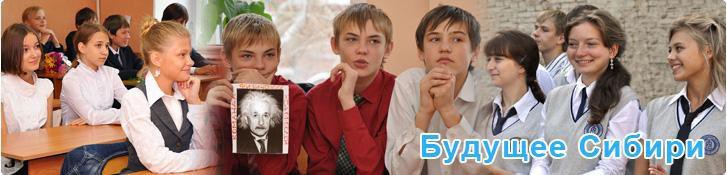 ОТКРЫТАЯ МЕЖВУЗОВСКАЯ ОЛИМПИАДА ШКОЛЬНИКОВ«БУДУЩЕЕ СИБИРИ»Анкета участникаСправки по телефонам: 8(383) 3460231, (383) 34635751 Фамилия, имя, отчество1 Фамилия, имя, отчество1 Фамилия, имя, отчество2  Дата рождения             Число                          Месяц                                 Год рождения3  Документ, удостоверяющий личность Наименование:3  Документ, удостоверяющий личность Серия: ______________          Номер: ____________________   Дата выдачи ____________________ 3  Документ, удостоверяющий личность  Кем выдан:4   Страховой номер индивидуального лицевого счета (СНИЛС)5  Домашний адрес (полный, с указанием индекса)6  Контактные телефоны7  E - mail8 Полное наименование образовательного учреждения, в котором Вы обучаетесь9 Класс10 Имеете ли Вы инвалидность (да/нет)11 Относитесь ли Вы к категории лиц из числа сирот или оставшихся без попечения родителей?12  Секция олимпиады13 Источник информации об олимпиаде (откуда узнали про нас)